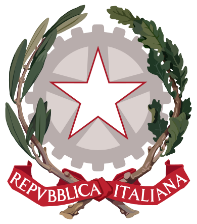 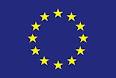 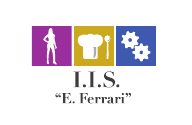 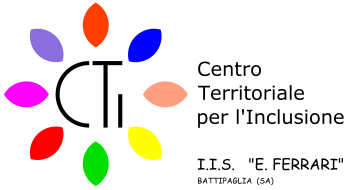 ISTITUTO  ISTRUZIONE SUPERIORE “E.FERRARI”Istituto Professionale per i servizi  per l’Enogastronomia e l’Ospitalità Alberghiera cod. mecc. SARH02901BIstituto Professionale  per l’Industria e l’Artigianato cod. mecc. SARI02901VIstituto Tecnico settore tecnologico  - Agraria, Agroalimentare e Agroindustria  cod. mecc. SATF02901QVia Rosa Jemma,301- 84091 BATTIPAGLIA - tel. 0828370560 - fax 0828370651 - C.F.: 91008360652 -  Codice Mecc. SAIS029007Internet: www.iisferraribattipaglia.it   -post.cert. SAIS029007@pec.istruzione.it – C.U.U. UFR6EDELEZIONE DI N. 2 RAPPRESENTANTI DEGLI STUDENTI  NELLA CONSULTA PROVINCIALEMODULO PER LA PRESENTAZIONE DELLE LISTE COMPONENTE ALUNNII sottoscritti studenti  dell’Istituto ( non meno di 20 studenti – ogni studente può firmare per una sola lista) dichiarano di presentare la seguente lista di candidati (non più di 4 studenti)Motto della lista: _________________________________________________________Massimo 4 candidatiCognome e nome dei presentatori (stampatello)   		Firma di presentazione___________________________			___________________________________________________			___________________________________________________			___________________________________________________			___________________________________________________			___________________________________________________			___________________________________________________			___________________________________________________			___________________________________________________			___________________________________________________			___________________________________________________			___________________________________________________			___________________________________________________			___________________________________________________			___________________________________________________			___________________________________________________			___________________________________________________			___________________________________________________			___________________________________________________			___________________________________________________			________________________Battipaglia_____________ 					Visto:		Il Dirigente ScolasticoProf.ssa Daniela Palmal_ sottoscritt_ ___________________________________________________________	, delegato del Dirigente Scolastico:1. dichiara autentica	la	firma sopra apposta in sua	presenza da parte dell’ interessato	2. attesta che la lista di cui sopra è stata presentata il giorno ……………………………………….. alle ore …………. personalmente dal sig. …………………………………………………………………….…. che risulta firmatario al N…………..3. Seguendo l’ordine di presentazione,  assegna alla lista il numero _______                                                                                                                                      RomanoBattipaglia, N.Cognome e NomeLuogo di nascitaData Di NascitaFirma1234